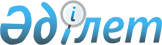 О внесении изменений в решение Бейнеуского районного маслихата от 31 декабря 2019 года № 44/354 "О районном бюджете на 2020-2022 годы"Решение Бейнеуского районного маслихата Мангистауской области от 2 декабря 2020 года № 56/451. Зарегистрировано Департаментом юстиции Мангистауской области 4 декабря 2020 года № 4352
      В соответствии с Бюджетным кодексом Республики Казахстан от 4 декабря 2008 года, Законом Республики Казахстан от 23 января 2001 года "О местном государственном управлении и самоуправлении в Республике Казахстан" и решением Мангистауского областного маслихата от 20 ноября 2020 года № 38/455 "О внесении изменений в решение Мангистауского областного маслихата от 12 декабря 2019 года № 32/395 "Об областном бюджете на 2020-2022 годы" (зарегистрировано в Реестре государственной регистрации нормативных правовых актов за № 4347), Бейнеуский районный маслихат РЕШИЛ:
      1. Внести в решение Бейнеуского районного маслихата от 31 декабря 2019 года № 44/354 "О районном бюджете на 2020-2022 годы" (зарегистрировано в Реестре государственной регистрации нормативных правовых актов за № 4100, опубликовано 14 января 2020 года в Эталонном контрольном банке нормативных правовых актов Республики Казахстан) следующие изменения:
      пункт 1 указанного решения изложить в новой редакции следующего содержания:
      "1. Утвердить районный бюджет на 2020-2022 годы согласно приложениям 1, 2 и 3 к настоящему решению соответственно, в том числе на 2020 год в следующих объемах:
      1) доходы – 13 604 548,5 тысяч тенге, в том числе по:
      налоговым поступлениям – 4 020 823,0 тысячи тенге;
      неналоговым поступлениям – 28 380,1 тысяч тенге;
      поступлениям от продажи основного капитала – 34 658,0 тысяч тенге;
      поступлениям трансфертов – 9 520 687,4 тысяч тенге;
      2) затраты – 14 510 116,2 тысяч тенге;
      3) чистое бюджетное кредитование – 82 716,0 тысяч тенге:
      бюджетные кредиты – 139 178,0 тысяч тенге;
      погашение бюджетных кредитов – 56 462,0 тысячи тенге;
      4) сальдо по операциям с финансовыми активами – 0 тенге:
      приобретение финансовых активов – 0 тенге;
      поступления от продажи финансовых активов государства– 0 тенге;
      5) дефицит (профицит) бюджета – -988 283,7 тысячи тенге;
      6) финансирование дефицита (использование профицита) бюджета – 988 283,7 тысячи тенге:
      поступление займов - 964 389,0 тысяч тенге;
      погашение займов - 56 462,0 тысячи тенге;
      используемые остатки бюджетных средств - 80 356,7 тысяч тенге.";
      пункт 3 изложить в новой редакции следующего содержания:
      "3. Учесть, что из районного бюджета на 2020 год в бюджеты сел и сельского округа выделена субвенция в сумме 1 076 206,6 тысяч тенге, в том числе:
      села Бейнеу – 681 045,2 тысяч тенге;
      села Боранкул – 132 982,5 тысячи тенге;
      села Акжигит – 72 557,9 тысяч тенге;
      села Есет – 24 743,0 тысячи тенге;
      сельский округ Сам – 23 520,0 тысяч тенге;
      села Сарга – 50 136,0 тысяч тенге;
      села Сынгырлау – 20 649,0 тысяч тенге;
      села Тажен – 25 259,0 тысяч тенге;
      села Толеп – 27 063,0 тысячи тенге;
      села Турыш – 18 251,0 тысяча тенге.";
      пункт 6 изложить в новой редакции следующего содержания:
      "6. Принять к сведению, выделение из республиканского бюджета по Государственной программе развития продуктивной занятости и массового предпринимательства на 2017 – 2021 годы "Еңбек" 1 298 581,0 тысяча тенге.";
      пункт 7 изложить в новой редакции следующего содержания:
      "7. Принять к сведению, что из республиканского и областного бюджета были выделены следующие текущие целевые трансферты, целевые трансферты на развитие и бюджетные кредиты:
      на увеличение оплаты труда педагогов государственных организаций среднего образования – 1 438 057,0 тысяч тенге;
      на доплату за квалификационную категорию педагогам государственных организаций среднего образования – 546 839,0 тысяч тенге;
      на увеличение оплаты труда педагогов государственных организаций дошкольного образования – 131 984,0 тысячи тенге;
      на установление доплат к заработной плате работников, предоставляющих специальные социальные услуги в государственных организациях социальной защиты населения – 8 794,0 тысячи тенге;
      на установление доплат к должностному окладу за особые условия труда в организациях культуры и архивных учреждениях управленческому и основному персоналу государственных организаций культуры и архивных учреждений – 38 000,0 тысяч тенге;
      на выплату государственной адресной социальной помощи – 399 536,0 тысяч тенге;
      на обеспечение прав и улучшение качества жизни инвалидов в Республике Казахстан – 46 230,0 тысяч тенге;
      на реализацию мер социальной поддержки специалистов – 139 178,0 тысяч тенге;
      на реализацию мероприятий по социальной и инженерной инфраструктуре в сельских населенных пунктах в рамках проекта "Ауыл-Ел бесігі" – 429 426,0 тысяч тенге;
      на возмещение платежей населения по оплате коммунальных услуг в режиме чрезвычайного положения в Республике Казахстан – 181 500,0 тысяч тенге;
      на капитальный и средний ремонт автомобильных дорог районного значения и улиц населенных пунктов – 23 859,0 тысяч тенге;
      на увеличение оплаты труда педагогов государственных организаций среднего и дополнительного образования в сфере физической культуры и спорта – 10 298,0 тысяч тенге;
      из областного бюджета за счет средств внутренних займов - 825 211,0 тысяч тенге;
      из областного бюджета по текущей бюджетной программе – 603 520,0 тысяч тенге;
      из областного бюджета по бюджетной программе развития – 105 228,0 тысяч тенге.";
      приложение 1 к указанному решению изложить в новой редакции согласно приложению к настоящему решению.
      2. Государственному учреждению "Аппарат Бейнеуского районного маслихата" (руководитель аппарата Ж.Оспанов) обеспечить государственную регистрацию настоящего решения в органах юстиции, его официальное опубликование в средствах массовой информации.
      3. Контроль за исполнением настоящего решения возложить на постоянную комиссию Бейнеуского районного маслихата по вопросам экономики и бюджета (Таргынов К.Т).
      4. Настоящее решение вводится в действие с 1 января 2020 года. Бюджет района на 2020 год
					© 2012. РГП на ПХВ «Институт законодательства и правовой информации Республики Казахстан» Министерства юстиции Республики Казахстан
				
      Председатель сессии

Б.Колдасбаев

      Секретарь Бейнеуского районного маслихата

А.Улукбанов
Приложениек решению Бейнеуского районногомаслихата от 2 декабря 2020 года № 56/451Приложение 1к решению Бейнеуского районногомаслихата от 31 декабря 2019 года № 44/354
Категория
Категория
Категория
Категория
Категория
Сумма, тысяч тенге
Класс
Класс
Класс
Класс
Сумма, тысяч тенге
Подкласс
Подкласс
Подкласс
Сумма, тысяч тенге
Наименование
Наименование
Сумма, тысяч тенге
1. Доходы
13 604 548,5
1
Налоговые поступления
4 020 823,0
01
Подоходный налог
903 361,0
1
Корпоративный подоходный налог
90 000,0
2
Индивидуальный подоходный налог
813 361,0
03
Социальный налог
694 367,0
1
Социальный налог
694 367,0
04
Hалоги на собственность
2 303 533,0
1
Hалоги на имущество
2 236 594,0
3
Земельный налог
8 924,0
4
Hалог на транспортные средства
57 148,0
5
Единый земельный налог
867,0
05
Внутренние налоги на товары, работы и услуги
31 773,0
2
Акцизы
4 900,0
3
Поступления за использование природных и других ресурсов
15 700,0
4
Сборы за ведение предпринимательской и профессиональной деятельности
10 822,0
5
Налог на игорный бизнес
351,0
08
Обязательные платежи, взимаемые за совершение юридически значимых действий и (или) выдачу документов уполномоченными на то государственными органами или должностными лицами
87 789,0
1
Государственная пошлина
87 789,0
2
Неналоговые поступления
28 380,1
01
Доходы от государственной собственности
16 820,1
1
Поступления части чистого дохода государственных предприятий
360,0
5
Доходы от аренды имущества, находящегося в государственной собственности
16 395,0
7
Вознаграждения по кредитам, выданным из государственного бюджета
65,1
03
Поступления денег от проведения государственных закупок, организуемых государственными учреждениями, финансируемыми из государственного бюджета
26,0
1
Поступления денег от проведения государственных закупок, организуемых государственными учреждениями, финансируемыми из государственного бюджета
26,0
04
Штрафы, пени, санкции, взыскания, налагаемые государственными учреждениями, финансируемыми из государственного бюджета, а также содержащимися и финансируемыми из бюджета (сметы расходов) Национального Банка Республики Казахстан
5 600,0
1
Штрафы, пени, санкции, взыскания, налагаемые государственными учреждениями, финансируемыми из государственного бюджета, а также содержащимися и финансируемыми из бюджета (сметы расходов) Национального Банка Республики Казахстан
5 600,0
06
Прочие неналоговые поступления
5 934,0
1
Прочие неналоговые поступления
5 934,0
3
Поступления от продажи основного капитала
34 658,0
01
Продажа государственного имущества, закрепленного за государственными учреждениями
4 279,0
1
Продажа государственного имущества, закрепленного за государственными учреждениями
4 279,0
03
Продажа земли и нематериальных активов
30 379,0
1
Продажа земли
30 379,0
4
Поступления трансфертов 
9 520 687,4
02
Трансферты из вышестоящих органов государственного управления
9 520 687,4
2
Трансферты из областного бюджета
9 520 687,4
Функциональная группа
Функциональная группа
Функциональная группа
Функциональная группа
Функциональная группа
Сумма, тысяч тенге
Администратор бюджетных программ
Администратор бюджетных программ
Администратор бюджетных программ
Администратор бюджетных программ
Сумма, тысяч тенге
Программа
Программа
Программа
Сумма, тысяч тенге
Наименование
Наименование
Сумма, тысяч тенге
2. Затраты
14 510 116,2
01
Государственные услуги общего характера
1 151 007,4
112
Аппарат маслихата района (города областного значения)
29 719,0
001
Услуги по обеспечению деятельности маслихата района (города областного значения)
29 719,0
122
Аппарат акима района (города областного значения)
239 445,0
001
Услуги по обеспечению деятельности акима района (города областного значения)
239 445,0
459
Отдел экономики и финансов района (города областного значения)
1 352,0
003
Проведение оценки имущества в целях налогообложения
1 352,0
454
Отдел предпринимательства и сельского хозяйства района (города областного значения)
11 714,7
001
Услуги по реализации государственной политики на местном уровне в области развития предпринимательства и сельского хозяйства
11 714,7
458
Отдел жилищно-коммунального хозяйства, пассажирского транспорта и автомобильных дорог района (города областного значения)
65 111,0
001
Услуги по реализации государственной политики на местном уровне в области жилищно-коммунального хозяйства, пассажирского транспорта и автомобильных дорог 
34 744,0
013
Капитальные расходы государственного органа
30 367,0
459
Отдел экономики и финансов района (города областного значения)
679 814,0
001
Услуги по реализации государственной политики в области формирования и развития экономической политики, государственного планирования, исполнения бюджета и управления коммунальной собственностью района (города областного значения)
46 173,0
113
Целевые текущие трансферты нижестоящим бюджетам
528 413,0
114
Целевые трансферты на развитие нижестоящим бюджетам
105 228,0
475
Отдел предпринимательства, сельского хозяйства и ветеринарии района (города областного значения)
23 300,7
001
Услуги по реализации государственной политики на местном уровне в области развития предпринимательства, сельского хозяйства и ветеринарии
23 300,7
486
Отдел земельных отношений, архитектуры и градостроительства района (города областного значения)
34 769,0
001
Услуги по реализации государственной политики в области регулирования земельных отношений, архитектуры и градостроительства на местном уровне
34 769,0
801
Отдел занятости, социальных программ и регистрации актов гражданского состояния района (города областного значения)
65 782,0
001
Услуги по реализации государственной политики на местном уровне в сфере занятости, социальных программ и регистрации актов гражданского состояния
65 782,0
02
Оборона
58 700,0
122
Аппарат акима района (города областного значения)
58 700,0
005
Мероприятия в рамках исполнения всеобщей воинской обязанности
10 881,0
006
Предупреждение и ликвидация чрезвычайных ситуаций масштаба района (города областного значения)
47 819,0
03
Общественный порядок, безопасность, правовая, судебная, уголовно-исполнительная деятельность
9 639,0
458
Отдел жилищно-коммунального хозяйства, пассажирского транспорта и автомобильных дорог района (города областного значения)
9 639,0
021
Обеспечение безопасности дорожного движения в населенных пунктах
9 639,0
04
Образование
9 886 406,8
464
Отдел образования района (города областного значения)
8 871 131,6
009
Обеспечение деятельности организаций дошкольного воспитания и обучения
291 878,0
040
Реализация государственного образовательного заказа в дошкольных организациях образования
53 251,0
003
Общеобразовательное обучение
8 378 038,6
006
Дополнительное образование для детей
147 964,0
802
Отдел культуры, физической культуры и спорта района (города областного значения)
117 652,0
017
Дополнительное образование для детей и юношества по спорту
117 652,0
464
Отдел образования района (города областного значения)
228 379,0
001
Услуги по реализации государственной политики на местном уровне в области образования 
34 319,0
005
Приобретение и доставка учебников, учебно-методических комплексов для государственных учреждений образования района (города областного значения)
162 545,0
007
Проведение школьных олимпиад, внешкольных мероприятий и конкурсов районного (городского) масштаба
17 184,0
015
Ежемесячные выплаты денежных средств опекунам (попечителям) на содержание ребенка-сироты (детей-сирот), и ребенка (детей), оставшегося без попечения родителей
14 331,0
467
Отдел строительства района (города областного значения)
669 244,2
024
Строительство и реконструкция объектов начального, основного среднего и общего среднего образования
669 244,2
06
Социальная помощь и социальное обеспечение
1 099 333,0
801
Отдел занятости, социальных программ и регистрации актов гражданского состояния района (города областного значения)
1 090 633,0
004
Программа занятости
198 497,0
009
Материальное обеспечение детей-инвалидов, воспитывающихся и обучающихся на дому
7 272,0
010
Государственная адресная социальная помощь
431 329,0
011
Социальная помощь отдельным категориям нуждающихся граждан по решениям местных представительных органов
269 854,0
014
Оказание социальной помощи нуждающимся гражданам на дому
59 572,0
017
Обеспечение нуждающихся инвалидов обязательными гигиеническими средствами и предоставление услуг специалистами жестового языка, индивидуальными помощниками в соответствии с индивидуальной программой реабилитации инвалида
17 364,0
018
Оплата услуг по зачислению, выплате и доставке пособий и других социальных выплат
2 367,0
023
Обеспечение деятельности центров занятости населения
58 148,0
050
Обеспечение прав и улучшение качества жизни инвалидов в Республике Казахстан
46 230,0
458
Отдел жилищно-коммунального хозяйства, пассажирского транспорта и автомобильных дорог района (города областного значения)
8 700,0
094
Предоставление жилищных сертификатов как социальная помощь 
8 700,0
07
Жилищно-коммунальное хозяйство
630 048,0
467
Отдел строительства района (города областного значения)
182 813,0
003
Проектирование и (или) строительство, реконструкция жилья коммунального жилищного фонда
1 138,0
004
Проектирование, развитие и (или) обустройство инженерно-коммуникационной инфраструктуры
181 675,0
458
Отдел жилищно-коммунального хозяйства, пассажирского транспорта и автомобильных дорог района (города областного значения)
447 235,0
003
Организация сохранения государственного жилищного фонда
6 375,0
012
Функционирование системы водоснабжения и водоотведения
2 360,0
015
Освещение улиц в населенных пунктах
219 547,0
033
Проектирование, развитие и (или) обустройство инженерно-коммуникационной инфраструктуры
37 453,0
070
Возмещение платежей населения по оплате коммунальных услуг в режиме чрезвычайного положения в Республике Казахстан
181 500,0
08
Культура, спорт, туризм и информационное пространство
415 460,0
467
Отдел строительства района (города областного значения)
1 639,0
008
Развитие объектов спорта
1 639,0
802
Отдел культуры, физической культуры и спорта района (города областного значения)
215 383,0
005
Поддержка культурно-досуговой работы
215 383,0
802
Отдел культуры, физической культуры и спорта района (города областного значения)
3 663,0
007
Проведение спортивных соревнований на районном (города областного значения) уровне
732,0
008
Подготовка и участие членов сборных команд района (города областного значения) по различным видам спорта на областных спортивных соревнованиях
2 931,0
470
Отдел внутренней политики и развития языков района (города областного значения)
79 044,0
001
Услуги по реализации государственной политики на местном уровне в области информации, укрепления государственности и формирования социального оптимизма граждан, развития языков
28 900,0
004
Реализация мероприятий в сфере молодежной политики
47 565,0
005
Услуги по проведению государственной информационной политики
2 579,0
802
Отдел культуры, физической культуры и спорта района (города областного значения)
115 731,0
001
Услуги по реализации государственной политики на местном уровне в области культуры, физической культуры и спорта
19 262,0
004
Функционирование районных (городских) библиотек
96 469,0
10
Сельское, водное, лесное, рыбное хозяйство, особо охраняемые природные территории, охрана окружающей среды и животного мира, земельные отношения
88 907,8
467
Отдел строительства района (города областного значения)
16 083,0
010
Развитие объектов сельского хозяйства
16 083,0
454
Отдел предпринимательства и сельского хозяйства района (города областного значения)
20 923,8
010
Проведение противоэпизоотических мероприятий
20 923,8
459
Отдел экономики и финансов района (города областного значения)
11 701,0
099
Реализация мер по оказанию социальной поддержки специалистов
11 701,0
475
Отдел предпринимательства, сельского хозяйства и ветеринарии района (города областного значения)
40 200,0
005
Обеспечение функционирования скотомогильников (биотермических ям)
3 260,0
007
Организация отлова и уничтожения бродячих собак и кошек
5 475,0
012
Проведение мероприятий по идентификации сельскохозяйственных животных 
552,6
013
Проведение противоэпизоотических мероприятий
30 912,4
11
Промышленность, архитектурная, градостроительная и строительная деятельность
31 739,0
467
Отдел строительства района (города областного значения)
31 739,0
001
Услуги по реализации государственной политики на местном уровне в области строительства
31 739,0
12
Транспорт и коммуникации
26 511,0
458
Отдел жилищно-коммунального хозяйства, пассажирского транспорта и автомобильных дорог района (города областного значения)
26 511,0
045
Капитальный и средний ремонт автомобильных дорог районного значения и улиц населенных пунктов
26 511,0
13
Прочие
0,0
459
Отдел экономики и финансов района (города областного значения)
0,0
012
Резерв местного исполнительного органа района (города областного значения)
0,0
14
Обслуживание долга
65,1
459
Отдел экономики и финансов района (города областного значения)
65,1
021
Обслуживание долга местных исполнительных органов по выплате вознаграждений и иных платежей по займам из областного бюджета
65,1
15
Трансферты
1 112 299,1
459
Отдел экономики и финансов района (города областного значения)
1 112 299,1
006
Возврат неиспользованных (недоиспользованных) целевых трансфертов
1,5
038
Субвенции
1 076 206,6
054
Возврат сумм неиспользованных (недоиспользованных) целевых трансфертов, выделенных из республиканского бюджета за счет целевого трансферта из Национального фонда Республики Казахстан
36 091,0
3. Чистое бюджетное кредитование
82 716,0
Бюджетные кредиты
139 178,0
10
Сельское, водное, лесное, рыбное хозяйство, особо охраняемые природные территории, охрана окружающей среды и животного мира, земельные отношения
139 178,0
459
Отдел экономики и финансов района (города областного значения)
139 178,0
018
Бюджетные кредиты для реализации мер социальной поддержки специалистов
139 178,0
Погашение бюджетных кредитов
56 462,0
5
Погашение бюджетных кредитов
56 462,0
01
Погашение бюджетных кредитов
56 462,0
1
Погашение бюджетных кредитов, выданных из государственного бюджета
56 462,0
4. Сальдо по операциям с финансовыми активами
0,0
Приобретение финансовых активов
0,0
Поступления от продажи финансовых активов государства
0,0
5. Дефицит (профицит) бюджета
-988 283,7
6. Финансирование дефицита (использование профицита) бюджета
988 283,7
Поступление займов
964 389,0
7
Поступления займов
964 389,0
01
Внутренние государственные займы
964 389,0
2
Договоры займа
964 389,0
Погашение займов
56 462,0
16
Погашение займов
56 462,0
459
Отдел экономики и финансов района (города областного значения)
56 462,0
005
Погашение долга местного исполнительного органа перед вышестоящим бюджетом
56 462,0
8
Используемые остатки бюджетных средств
80 356,7
01
Остатки бюджетных средств
80 356,7
1
Свободные остатки бюджетных средств
80 356,7